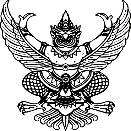 
ส่วนราชการ…………… วิทยาลัยเทคนิคเลย................……………………………………………………………………	 .ที่………………………………………..............................................วันที่ …………………………………..………...................................................	                       เรื่อง    	รายงานผลการนิเทศการเรียนการสอน ภาคเรียนที่…………………….เรียน   	ผู้อำนวยการวิทยาลัยเทคนิคเลยตามคำสั่งวิทยาลัยเทคนิคเลยที่...................................เรื่องการแต่งตั้งคณะกรรมการนิเทศการเรียนการสอน ภาคเรียนที่ ………………….. ได้แต่งตั้งและมอบหมายให้ข้าพเจ้า                             ตำแหน่งหัวหน้าแผนกวิชา……………………… และคณะเป็นกรรมการนิเทศการเรียนการสอนภายในแผนกวิชา…………………………………ขอรายงานผลการนิเทศการเรียนการสอน โดยสรุปรายงานดังต่อไปนี้ระดับคุณภาพของการจัดกิจกรรมการเรียนการสอน
	จึงเรียนมาเพื่อโปรดทราบลงชื่อ........................................................กรรมการตรวจฯ	ลงชื่อ......................................................กรรมการและเลขานุการ              (                              )			          (                                  )     วิชาการแผนกวิชาเทคโนโลยีสารสนเทศ	               หัวหน้าแผนกวิชาเทคโนโลยีสารสนเทศลงชื่อ.............................................................ประธานกรรมการ             		  	       (นายบรรจง    สุรพุทธ)                                                   รองผู้อำนวยการฝ่ายวิชาการลำดับที่ชื่อ - สกุลระดับคะแนนเฉลี่ยระดับคุณภาพหมายเหตุ๑๒๓๔๕คะแนนระดับคะแนนคุณภาพ๔.๕๐-๕.๐๐๕ดีมาก๓.๕๐-๔.๔๙๔ดี๒.๕๐-๓.๔๙๓ปานกลาง๑.๕๐-๒.๔๙๒พอใช้๑.๐๐-๑.๔๙๑ควรปรับปรุง